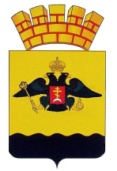 РЕШЕНИЕГОРОДСКОЙ ДУМЫ МУНИЦИПАЛЬНОГО ОБРАЗОВАНИЯ ГОРОД  НОВОРОССИЙСКот 15 мая 2018 года							                    № 296г. НовороссийскО внесении изменений в решение городской Думы муниципального образования город Новороссийск от 30  мая  2017 года № 200 «О муниципальной службе в муниципальном образовании город Новороссийск»Руководствуясь  Федеральным законом  от 2 марта  2007 года                    № 25-ФЗ «О муниципальной службе в Российской Федерации», законами  Краснодарского края от  8 июня   2007  года № 1244-КЗ «О муниципальной службе в Краснодарском крае», от 3 мая 2012 года № 2490-КЗ «О типовых квалификационных требованиях для замещения должностей муниципальной службы в Краснодарском крае», от 3 июня 2009 года № 1740-КЗ «О порядке присвоения и сохранения классных чинов муниципальных служащих в Краснодарском крае», постановлением главы администрации   (губернатора) Краснодарского края от 15 июля 2011 года № 761 «Об утверждении Положения о резерве управленческих кадров Краснодарского края», рассмотрев протест заместителя прокурора города Новороссийска                   А.А. Рыбалка от 18 апреля 2018 года № 7/21804-2018 на Положение о муниципальной службе в муниципальном образовании город Новороссийск, утвержденное решение городской Думы муниципального образования город Новороссийск от 30 мая 2017 года № 200 «О муниципальной службе в муниципальном образовании город Новороссийск», в соответствии с Уставом муниципального образования город Новороссийск, городская Дума муниципального образования город Новороссийск решила: 1. Протест заместителя прокурора города Новороссийска                       А.А. Рыбалка от 18 апреля 2018 года № 7/21802 на Положение о муниципальной службе в муниципальном образовании город Новороссийск, утвержденное решением городской Думы муниципального образования город Новороссийск от 30 мая 2017 года № 200 «О муниципальной службе в муниципальном образовании город Новороссийск» удовлетворить. 2. Внести изменения в решение городской Думы муниципального образования город Новороссийск от 30 мая 2017 года № 200 «О муниципальной службе  в муниципальном     образовании    город     Новороссийск» (в редакции изменений, принятых решением городской Думы муниципального образования город Новороссийск от 26 сентября 2017 года  № 224):2.1. В приложениях №1 - № 6 по тексту слова «городской Думы Новороссийск» заменить словами «городской Думы муниципального образования город Новороссийск».2.2. В приложении № 1 «Положение о муниципальной службе в муниципальном образовании город Новороссийск»:2.2.1. Пункт 3 статьи 14 изложить в новой редакции:«3. К типовым квалификационным требованиям для замещения должностей муниципальной службы, относятся:1) требования к уровню профессионального образования: - по высшим и главным должностям муниципальной службы - высшее образование не ниже уровня специалитета, магистратуры по профилю деятельности органа или по профилю замещаемой должности;- по ведущим должностям муниципальной службы - высшее образование по профилю деятельности органа или по профилю замещаемой должности;- по старшим и младшим должностям муниципальной службы - профессиональное образование по профилю замещаемой должности.Требования к направлению и квалификации профессионального образования по конкретным должностям муниципальной службы с учётом функций, исполняемых по данной должности муниципальной службы, устанавливаются муниципальным правовым актом администрации муниципального образования город Новороссийск, городской Думы Новороссийск, Контрольно-счётной палаты муниципального образования город Новороссийск;2) требования к стажу муниципальной службы или стажу работы по специальности, направлению подготовки:а) высших должностей муниципальной службы - не менее двух лет стажа муниципальной службы или стажа работы по специальности, направлению подготовки;б) главных должностей муниципальной службы - не менее одного года стажа муниципальной службы или стажа работы по специальности, направлению подготовки;в) ведущих, старших и младших должностей муниципальной службы - без предъявления требования к стажу».2.2.2. Статью 22.1. дополнить пунктом 7 следующего содержания:«7. Сведения о лице, к которому было применено взыскание в виде увольнения (освобождения от должности) в связи с утратой доверия за совершение коррупционного правонарушения, включаются в реестр лиц, уволенных в связи с утратой доверия, и размещаются на официальном сайте федеральной государственной информационной системы в области государственной службы в информационно-телекоммуникационной сети "Интернет".Порядок включения в реестр лиц, уволенных (освобождённых от должности) в связи с утратой доверия за совершение коррупционного правонарушения, исключения из реестра сведений, осуществляются в соответствии с пунктами 4,10,12,13 и 15 статьи 15 Федерального закона       от 25 декабря 2008 года № 273 «О противодействии коррупции».».2.3. В приложении № 2 «Реестр должностей муниципальной службы в муниципальном образовании город Новороссийск»:2.3.1. Абзац 2 статьи 1 изложить в следующей редакции:«глава муниципального образования (глава администрации)».2.3.2. В абзаце 2 статьи 2 слова «глава администрации (глава муниципального образования)» исключить. 2.3.3. В подпункте а) пункта 2 статьи 3 слова «глава администрации (глава муниципального образования)» исключить.2.4. В приложении № 6 «Положение по формированию и подготовке кадрового резерва для замещения вакантных должностей муниципальной службы в органах местного самоуправления муниципального образования город Новороссийск»:2.4.1.  Пункты 10-13 исключить. 2.4.2. Подпункт и) пункта 14 изложить в новой редакции:«и) сведения об адресах сайтов и (или) страниц сайтов в информационно-телекоммуникационной сети "Интернет", на которых муниципальным служащим, гражданином Российской Федерации, претендующим на замещение должности муниципальной службы, размещались общедоступная информация, а также данные, позволяющие его идентифицировать (приложение № 4);».2.4.3. В подпункте к) пункта 14 слова «приложение № 4» заменить словами «приложение № 5».2.4.4. В подпункте а) пункта 16 слово «Аттестационной» заменить словами «Кадровой».2.4.5. В абзаце 2 подпункта г) пункта 16  слова «приложение № 5» заменить словами «приложение № 6».2.4.6. Абзац 6 пункта 17 изложить в новой редакции:«Список кандидатов формируется в виде таблицы согласно приложению № 7 к настоящему Положению.». 2.4.7. Абзац 2 пункта 21 изложить в следующей редакции:«распоряжением председателя городской Думы муниципального образования город Новороссийск».2.4.8. Абзац 4 пункта 21 дополнить словами «приложение № 8». 2.4.9. Пункт 22 изложить в новой редакции: «22. Численный состав лиц, включённых в резерв муниципального образования город Новороссийск, ведется списком в виде таблицы согласно приложению № 9 к настоящему Положению». 2.4.10. Пункт 25 исключить.2.4.11. Абзац 1 пункта 35 изложить в новой редакции:«Ежеквартально руководителями отраслевых, функциональных и территориальных органов администрации муниципального образования город Новороссийск  проводится анализ текущей и перспективной потребности в персонале, отчёт о проделанной работе направляется в отдел муниципальной службы и кадрового резерва муниципального образования город Новороссийск  (приложение № 10). По результатам анализа на рассмотрение Комиссии администрации муниципального образования город Новороссийск не позднее 1 ноября текущего года представляются кандидатуры на включение в резерв администрации муниципального образования город Новороссийск». 2.5. Приложение № 7 Положения изложить в новой редакции (приложение 1).2.6. Приложение № 8 Положения изложить в новой редакции (приложение 2).2.7. Приложение № 9 Положения изложить в новой редакции (приложение 3).2.8. Приложение № 10 Положения изложить в новой редакции (приложение 4).2.9. В приложении № 8 «Положение о порядке сдачи квалификационного экзамена муниципальными служащими администрации муниципального образования город Новороссийск, ее отраслевых (функциональных) и территориальных органов и оценке профессионального уровня их знаний, навыков и умений»: 2.9.1. Приложение № 1 «к Положению о порядке сдачи квалификационного экзамена муниципальными служащими администрации муниципального образования город Новороссийск» изложить в новой редакции (приложение 5). 3. Контроль за выполнением настоящего решения возложить на председателя постоянного комитета городской Думы по законности, правопорядку и правовой защите граждан А.П. Антонова и заместителя главы муниципального образования, управляющего делами Н.А. Галкину.4. Настоящее решение вступает в силу со дня его официального опубликования.Приложение №1УТВЕРЖДЕНО решением городской Думы муниципального образования город Новороссийск от 15 мая 2018 года  № 296Приложение № 7к Положению по формированию и подготовке кадрового резерва для замещения вакантных должностей муниципальной службы в органах местного самоуправления муниципального образования город НовороссийскСПИСОКкандидатов в резерв кадров администрации муниципального образования город Новороссийск________________________________________________________________________(наименование отраслевого, функционального или  территориального органа администрации муниципального образования город Новороссийск)Приложение №2УТВЕРЖДЕНО решением городской Думы муниципального образования город Новороссийск от 15 мая 2018 года  № 296                                                                     Приложение № 8к Положению по формированию и подготовке кадрового резерва для замещения вакантных должностей муниципальной службы в органах местного самоуправления муниципального образования город Новороссийск++ 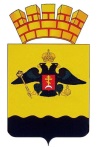 АДМИНИСТРАЦИЯ МУНИЦИПАЛЬНОГО ОБРАЗОВАНИЯ ГОРОД НОВОРОССИЙСКРАСПОРЯЖЕНИЕ от________________							                         №____________   г. НовороссийскО включении в резерв  кадров администрации муниципального образования город Новороссийск руководителей и специалистов отраслевых (функциональных) и территориальных органов В соответствии с Положением по формированию и подготовке кадрового резерва для замещения вакантных должностей муниципальной службы в органах местного самоуправления муниципального образования город Новороссийск, утверждённым решением городской Думы муниципального образования город Новороссийск от 30 мая 2017 года         № 200  «О муниципальной службе в муниципальном образовании город Новороссийск»,  Уставом муниципального образования город  Новороссийск:1. Руководствуясь пунктом  _____ протокола заседания Кадровой комиссии администрации муниципального образования город Новороссийск от _______ 20__ года № ____ включить в резерв кадров администрации муниципального образования город Новороссийск следующих кандидатов  (список кандидатов прилагается).2.  Отделу информационной политики  и средств массовой информации опубликовать настоящее постановление в средствах массовой информации и на официальном Интернет-сайте администрации муниципального образования город Новороссийск.3.  Контроль над выполнением настоящего распоряжения возложить на заместителя главы муниципального образования, управляющего делами Галкину Н.А.4.  Настоящее распоряжение вступает в силу со дня его официального опубликования.Глава муниципального образованияПриложение №3УТВЕРЖДЕНО решением городской Думы муниципального образования город Новороссийск от 15 мая 2018 года  № 296Приложение № 9к Положению по формированию и подготовке кадрового резерва для замещения вакантных должностей муниципальной службы в органах местного самоуправления муниципального образования город Новороссийск 
СПИСОКлиц, включённых в резерв кадров администрации муниципального образования город Новороссийск ____________________________________________________________________________________________________(наименование отраслевого, функционального или территориального органа администрации муниципального образования город Новороссийск)Приложение №4УТВЕРЖДЕНО решением городской Думы муниципального образования город Новороссийск от 15 мая 2018 года  № 296Приложение № 10к Положению по формированию и подготовке кадрового резерва для замещения вакантных должностей муниципальной службы в органах местного самоуправления муниципального образования город Новороссийск 
СПИСОКкандидатов в резерв управленческих кадров администрации муниципального образования город Новороссийск_________________________________________________________________________________________________(наименование отраслевого, функционального или  территориального органа администрации муниципального образования город Новороссийск)Приложение №5УТВЕРЖДЕНО решением городской Думы муниципального образования город Новороссийск от 15 мая 2018 года  № 296Приложение № 1к Положению о порядке сдачиквалификационного экзамена       муниципальными служащими администрации муниципальногообразования город Новороссийск Главе муниципального образованиягород Новороссийск________________________________от ______________________________(наименование замещаемой должности в структурном подразделении, Ф.И.О.)ЗаявлениеПрошу  Вас  провести квалификационный (внеочередной) экзамен для присвоения мне первого (очередного) классного чина _______________________________________________________.                               (наименование классного чина)_______________________________                            __________________               (число, месяц, год)                                                        (подпись)Глава муниципального образованиягород Новороссийск_________________И.А. Дяченко           Председатель городской Думы            ______________А.В. Шаталов№ п/пФамилия, имя, отчествоДата рожденияСведения о работеСведения о работеСведения о работеСведения о работеСведения об образованииСведения об образованииСведения об образованииНаименование управленческой целевой должности№ п/пФамилия, имя, отчествоДата рождениянаименование организациидолжностьстаж работыстаж работынаименование вузагод окончанияспециальность, квалификацияНаименование управленческой целевой должности№ п/пФамилия, имя, отчествоДата рождениянаименование организациидолжностьобщий в т.ч. управленческийнаименование вузагод окончанияспециальность, квалификацияНаименование управленческой целевой должности1234567891011Целевая должность:Высшая группа должностей – глава администрации, заместитель главы администрации, глава администрации ВГР (заместитель главы администрации ВГР)Целевая должность:Высшая группа должностей – глава администрации, заместитель главы администрации, глава администрации ВГР (заместитель главы администрации ВГР)Целевая должность:Высшая группа должностей – глава администрации, заместитель главы администрации, глава администрации ВГР (заместитель главы администрации ВГР)Целевая должность:Высшая группа должностей – глава администрации, заместитель главы администрации, глава администрации ВГР (заместитель главы администрации ВГР)Целевая должность:Высшая группа должностей – глава администрации, заместитель главы администрации, глава администрации ВГР (заместитель главы администрации ВГР)Целевая должность:Высшая группа должностей – глава администрации, заместитель главы администрации, глава администрации ВГР (заместитель главы администрации ВГР)Целевая должность:Высшая группа должностей – глава администрации, заместитель главы администрации, глава администрации ВГР (заместитель главы администрации ВГР)Целевая должность:Высшая группа должностей – глава администрации, заместитель главы администрации, глава администрации ВГР (заместитель главы администрации ВГР)Целевая должность:Высшая группа должностей – глава администрации, заместитель главы администрации, глава администрации ВГР (заместитель главы администрации ВГР)Целевая должность:Высшая группа должностей – глава администрации, заместитель главы администрации, глава администрации ВГР (заместитель главы администрации ВГР)Целевая должность:Высшая группа должностей – глава администрации, заместитель главы администрации, глава администрации ВГР (заместитель главы администрации ВГР)Целевая должность:главная группа должностей – начальник управления, начальник отдела (самостоятельного), заместитель начальника управления, заместитель начальника отдела (самостоятельного), глава с/о (заместитель главы с/о)Целевая должность:главная группа должностей – начальник управления, начальник отдела (самостоятельного), заместитель начальника управления, заместитель начальника отдела (самостоятельного), глава с/о (заместитель главы с/о)Целевая должность:главная группа должностей – начальник управления, начальник отдела (самостоятельного), заместитель начальника управления, заместитель начальника отдела (самостоятельного), глава с/о (заместитель главы с/о)Целевая должность:главная группа должностей – начальник управления, начальник отдела (самостоятельного), заместитель начальника управления, заместитель начальника отдела (самостоятельного), глава с/о (заместитель главы с/о)Целевая должность:главная группа должностей – начальник управления, начальник отдела (самостоятельного), заместитель начальника управления, заместитель начальника отдела (самостоятельного), глава с/о (заместитель главы с/о)Целевая должность:главная группа должностей – начальник управления, начальник отдела (самостоятельного), заместитель начальника управления, заместитель начальника отдела (самостоятельного), глава с/о (заместитель главы с/о)Целевая должность:главная группа должностей – начальник управления, начальник отдела (самостоятельного), заместитель начальника управления, заместитель начальника отдела (самостоятельного), глава с/о (заместитель главы с/о)Целевая должность:главная группа должностей – начальник управления, начальник отдела (самостоятельного), заместитель начальника управления, заместитель начальника отдела (самостоятельного), глава с/о (заместитель главы с/о)Целевая должность:главная группа должностей – начальник управления, начальник отдела (самостоятельного), заместитель начальника управления, заместитель начальника отдела (самостоятельного), глава с/о (заместитель главы с/о)Целевая должность:главная группа должностей – начальник управления, начальник отдела (самостоятельного), заместитель начальника управления, заместитель начальника отдела (самостоятельного), глава с/о (заместитель главы с/о)Целевая должность:главная группа должностей – начальник управления, начальник отдела (самостоятельного), заместитель начальника управления, заместитель начальника отдела (самостоятельного), глава с/о (заместитель главы с/о)Целевая должность:Ведущая группа должностей – начальник отдела (заместитель начальника отдела (не самостоятельного), начальник отдела (ВГР), заведующий сектора, главный специалистЦелевая должность:Ведущая группа должностей – начальник отдела (заместитель начальника отдела (не самостоятельного), начальник отдела (ВГР), заведующий сектора, главный специалистЦелевая должность:Ведущая группа должностей – начальник отдела (заместитель начальника отдела (не самостоятельного), начальник отдела (ВГР), заведующий сектора, главный специалистЦелевая должность:Ведущая группа должностей – начальник отдела (заместитель начальника отдела (не самостоятельного), начальник отдела (ВГР), заведующий сектора, главный специалистЦелевая должность:Ведущая группа должностей – начальник отдела (заместитель начальника отдела (не самостоятельного), начальник отдела (ВГР), заведующий сектора, главный специалистЦелевая должность:Ведущая группа должностей – начальник отдела (заместитель начальника отдела (не самостоятельного), начальник отдела (ВГР), заведующий сектора, главный специалистЦелевая должность:Ведущая группа должностей – начальник отдела (заместитель начальника отдела (не самостоятельного), начальник отдела (ВГР), заведующий сектора, главный специалистЦелевая должность:Ведущая группа должностей – начальник отдела (заместитель начальника отдела (не самостоятельного), начальник отдела (ВГР), заведующий сектора, главный специалистЦелевая должность:Ведущая группа должностей – начальник отдела (заместитель начальника отдела (не самостоятельного), начальник отдела (ВГР), заведующий сектора, главный специалистЦелевая должность:Ведущая группа должностей – начальник отдела (заместитель начальника отдела (не самостоятельного), начальник отдела (ВГР), заведующий сектора, главный специалистЦелевая должность:Ведущая группа должностей – начальник отдела (заместитель начальника отдела (не самостоятельного), начальник отдела (ВГР), заведующий сектора, главный специалистЦелевая должность:Старшая группа должностей - ведущий специалист, заведующий приемнойЦелевая должность:Старшая группа должностей - ведущий специалист, заведующий приемнойЦелевая должность:Старшая группа должностей - ведущий специалист, заведующий приемнойЦелевая должность:Старшая группа должностей - ведущий специалист, заведующий приемнойЦелевая должность:Старшая группа должностей - ведущий специалист, заведующий приемнойЦелевая должность:Старшая группа должностей - ведущий специалист, заведующий приемнойЦелевая должность:Старшая группа должностей - ведущий специалист, заведующий приемнойЦелевая должность:Старшая группа должностей - ведущий специалист, заведующий приемнойЦелевая должность:Старшая группа должностей - ведущий специалист, заведующий приемнойЦелевая должность:Старшая группа должностей - ведущий специалист, заведующий приемнойЦелевая должность:Старшая группа должностей - ведущий специалист, заведующий приемнойИные должности: руководители МКУ, МБУ, МАУ и МУП, самовыдвиженцыИные должности: руководители МКУ, МБУ, МАУ и МУП, самовыдвиженцыИные должности: руководители МКУ, МБУ, МАУ и МУП, самовыдвиженцыИные должности: руководители МКУ, МБУ, МАУ и МУП, самовыдвиженцыИные должности: руководители МКУ, МБУ, МАУ и МУП, самовыдвиженцыИные должности: руководители МКУ, МБУ, МАУ и МУП, самовыдвиженцыИные должности: руководители МКУ, МБУ, МАУ и МУП, самовыдвиженцыИные должности: руководители МКУ, МБУ, МАУ и МУП, самовыдвиженцыИные должности: руководители МКУ, МБУ, МАУ и МУП, самовыдвиженцыИные должности: руководители МКУ, МБУ, МАУ и МУП, самовыдвиженцыИные должности: руководители МКУ, МБУ, МАУ и МУП, самовыдвиженцы№ п/пФамилия, имя, отчествоЧисло, месяц, год рождения, возрастЗанимаемая должностьи дата назначенияУправленческий стаж(лет, месяцев)Уровень образования, название образовательного учреждения, год окончания, квалификацияНаименование целевой  должностиВключение в резерв(основание, дата)Исключениеиз резерва(основание, дата)123456789Целевая должность: Высшая группа должностей – глава администрации, заместитель главы администрации, глава администрации ВГР (заместитель главы администрации ВГР)Целевая должность: Высшая группа должностей – глава администрации, заместитель главы администрации, глава администрации ВГР (заместитель главы администрации ВГР)Целевая должность: Высшая группа должностей – глава администрации, заместитель главы администрации, глава администрации ВГР (заместитель главы администрации ВГР)Целевая должность: Высшая группа должностей – глава администрации, заместитель главы администрации, глава администрации ВГР (заместитель главы администрации ВГР)Целевая должность: Высшая группа должностей – глава администрации, заместитель главы администрации, глава администрации ВГР (заместитель главы администрации ВГР)Целевая должность: Высшая группа должностей – глава администрации, заместитель главы администрации, глава администрации ВГР (заместитель главы администрации ВГР)Целевая должность: Высшая группа должностей – глава администрации, заместитель главы администрации, глава администрации ВГР (заместитель главы администрации ВГР)Целевая должность: Высшая группа должностей – глава администрации, заместитель главы администрации, глава администрации ВГР (заместитель главы администрации ВГР)Целевая должность: Высшая группа должностей – глава администрации, заместитель главы администрации, глава администрации ВГР (заместитель главы администрации ВГР)Целевая должность: главная группа должностей – начальник управления, начальник отдела (самостоятельного), заместитель начальника управления, заместитель начальника отдела (самостоятельного), глава с/о (заместитель главы с/о)Целевая должность: главная группа должностей – начальник управления, начальник отдела (самостоятельного), заместитель начальника управления, заместитель начальника отдела (самостоятельного), глава с/о (заместитель главы с/о)Целевая должность: главная группа должностей – начальник управления, начальник отдела (самостоятельного), заместитель начальника управления, заместитель начальника отдела (самостоятельного), глава с/о (заместитель главы с/о)Целевая должность: главная группа должностей – начальник управления, начальник отдела (самостоятельного), заместитель начальника управления, заместитель начальника отдела (самостоятельного), глава с/о (заместитель главы с/о)Целевая должность: главная группа должностей – начальник управления, начальник отдела (самостоятельного), заместитель начальника управления, заместитель начальника отдела (самостоятельного), глава с/о (заместитель главы с/о)Целевая должность: главная группа должностей – начальник управления, начальник отдела (самостоятельного), заместитель начальника управления, заместитель начальника отдела (самостоятельного), глава с/о (заместитель главы с/о)Целевая должность: главная группа должностей – начальник управления, начальник отдела (самостоятельного), заместитель начальника управления, заместитель начальника отдела (самостоятельного), глава с/о (заместитель главы с/о)Целевая должность: главная группа должностей – начальник управления, начальник отдела (самостоятельного), заместитель начальника управления, заместитель начальника отдела (самостоятельного), глава с/о (заместитель главы с/о)Целевая должность: главная группа должностей – начальник управления, начальник отдела (самостоятельного), заместитель начальника управления, заместитель начальника отдела (самостоятельного), глава с/о (заместитель главы с/о)Целевая должность:Ведущая группа должностей – начальник отдела (заместитель начальника отдела (не самостоятельного), начальник отдела (ВГР), заведующий сектора, главный специалистЦелевая должность:Ведущая группа должностей – начальник отдела (заместитель начальника отдела (не самостоятельного), начальник отдела (ВГР), заведующий сектора, главный специалистЦелевая должность:Ведущая группа должностей – начальник отдела (заместитель начальника отдела (не самостоятельного), начальник отдела (ВГР), заведующий сектора, главный специалистЦелевая должность:Ведущая группа должностей – начальник отдела (заместитель начальника отдела (не самостоятельного), начальник отдела (ВГР), заведующий сектора, главный специалистЦелевая должность:Ведущая группа должностей – начальник отдела (заместитель начальника отдела (не самостоятельного), начальник отдела (ВГР), заведующий сектора, главный специалистЦелевая должность:Ведущая группа должностей – начальник отдела (заместитель начальника отдела (не самостоятельного), начальник отдела (ВГР), заведующий сектора, главный специалистЦелевая должность:Ведущая группа должностей – начальник отдела (заместитель начальника отдела (не самостоятельного), начальник отдела (ВГР), заведующий сектора, главный специалистЦелевая должность:Ведущая группа должностей – начальник отдела (заместитель начальника отдела (не самостоятельного), начальник отдела (ВГР), заведующий сектора, главный специалистЦелевая должность:Ведущая группа должностей – начальник отдела (заместитель начальника отдела (не самостоятельного), начальник отдела (ВГР), заведующий сектора, главный специалистЦелевая должность:Старшая группа должностей - ведущий специалист, заведующий приемнойЦелевая должность:Старшая группа должностей - ведущий специалист, заведующий приемнойЦелевая должность:Старшая группа должностей - ведущий специалист, заведующий приемнойЦелевая должность:Старшая группа должностей - ведущий специалист, заведующий приемнойЦелевая должность:Старшая группа должностей - ведущий специалист, заведующий приемнойЦелевая должность:Старшая группа должностей - ведущий специалист, заведующий приемнойЦелевая должность:Старшая группа должностей - ведущий специалист, заведующий приемнойЦелевая должность:Старшая группа должностей - ведущий специалист, заведующий приемнойЦелевая должность:Старшая группа должностей - ведущий специалист, заведующий приемнойИные должности: руководители МКУ, МБУ, МАУ и МУП, самовыдвиженцыИные должности: руководители МКУ, МБУ, МАУ и МУП, самовыдвиженцыИные должности: руководители МКУ, МБУ, МАУ и МУП, самовыдвиженцыИные должности: руководители МКУ, МБУ, МАУ и МУП, самовыдвиженцыИные должности: руководители МКУ, МБУ, МАУ и МУП, самовыдвиженцыИные должности: руководители МКУ, МБУ, МАУ и МУП, самовыдвиженцыИные должности: руководители МКУ, МБУ, МАУ и МУП, самовыдвиженцыИные должности: руководители МКУ, МБУ, МАУ и МУП, самовыдвиженцыИные должности: руководители МКУ, МБУ, МАУ и МУП, самовыдвиженцы№ п/пФамилия, имя, отчествоДата рожденияСведения о работеСведения о работеСведения о работеСведения о работеСведения об образованииСведения об образованииСведения об образованииНаименование управленческой целевой должности№ п/пФамилия, имя, отчествоДата рождениянаименование организациидолжностьстаж работыстаж работынаименование вузагод окончанияспециальность, квалификацияНаименование управленческой целевой должности№ п/пФамилия, имя, отчествоДата рождениянаименование организациидолжностьобщий в т.ч. управленческийнаименование вузагод окончанияспециальность, квалификацияНаименование управленческой целевой должности1234567891011Целевая должность:Высшая группа должностей – глава администрации, заместитель главы администрации, глава администрации ВГР (заместитель главы администрации ВГР)Целевая должность:Высшая группа должностей – глава администрации, заместитель главы администрации, глава администрации ВГР (заместитель главы администрации ВГР)Целевая должность:Высшая группа должностей – глава администрации, заместитель главы администрации, глава администрации ВГР (заместитель главы администрации ВГР)Целевая должность:Высшая группа должностей – глава администрации, заместитель главы администрации, глава администрации ВГР (заместитель главы администрации ВГР)Целевая должность:Высшая группа должностей – глава администрации, заместитель главы администрации, глава администрации ВГР (заместитель главы администрации ВГР)Целевая должность:Высшая группа должностей – глава администрации, заместитель главы администрации, глава администрации ВГР (заместитель главы администрации ВГР)Целевая должность:Высшая группа должностей – глава администрации, заместитель главы администрации, глава администрации ВГР (заместитель главы администрации ВГР)Целевая должность:Высшая группа должностей – глава администрации, заместитель главы администрации, глава администрации ВГР (заместитель главы администрации ВГР)Целевая должность:Высшая группа должностей – глава администрации, заместитель главы администрации, глава администрации ВГР (заместитель главы администрации ВГР)Целевая должность:Высшая группа должностей – глава администрации, заместитель главы администрации, глава администрации ВГР (заместитель главы администрации ВГР)Целевая должность:Высшая группа должностей – глава администрации, заместитель главы администрации, глава администрации ВГР (заместитель главы администрации ВГР)Целевая должность:главная группа должностей – начальник управления, начальник отдела (самостоятельного), заместитель начальника управления, заместитель начальника отдела (самостоятельного), глава с/о (заместитель главы с/о)Целевая должность:главная группа должностей – начальник управления, начальник отдела (самостоятельного), заместитель начальника управления, заместитель начальника отдела (самостоятельного), глава с/о (заместитель главы с/о)Целевая должность:главная группа должностей – начальник управления, начальник отдела (самостоятельного), заместитель начальника управления, заместитель начальника отдела (самостоятельного), глава с/о (заместитель главы с/о)Целевая должность:главная группа должностей – начальник управления, начальник отдела (самостоятельного), заместитель начальника управления, заместитель начальника отдела (самостоятельного), глава с/о (заместитель главы с/о)Целевая должность:главная группа должностей – начальник управления, начальник отдела (самостоятельного), заместитель начальника управления, заместитель начальника отдела (самостоятельного), глава с/о (заместитель главы с/о)Целевая должность:главная группа должностей – начальник управления, начальник отдела (самостоятельного), заместитель начальника управления, заместитель начальника отдела (самостоятельного), глава с/о (заместитель главы с/о)Целевая должность:главная группа должностей – начальник управления, начальник отдела (самостоятельного), заместитель начальника управления, заместитель начальника отдела (самостоятельного), глава с/о (заместитель главы с/о)Целевая должность:главная группа должностей – начальник управления, начальник отдела (самостоятельного), заместитель начальника управления, заместитель начальника отдела (самостоятельного), глава с/о (заместитель главы с/о)Целевая должность:главная группа должностей – начальник управления, начальник отдела (самостоятельного), заместитель начальника управления, заместитель начальника отдела (самостоятельного), глава с/о (заместитель главы с/о)Целевая должность:главная группа должностей – начальник управления, начальник отдела (самостоятельного), заместитель начальника управления, заместитель начальника отдела (самостоятельного), глава с/о (заместитель главы с/о)Целевая должность:главная группа должностей – начальник управления, начальник отдела (самостоятельного), заместитель начальника управления, заместитель начальника отдела (самостоятельного), глава с/о (заместитель главы с/о)Целевая должность:Ведущая группа должностей – начальник отдела (заместитель начальника отдела (не самостоятельного), начальник отдела (ВГР), заведующий сектора, главный специалистЦелевая должность:Ведущая группа должностей – начальник отдела (заместитель начальника отдела (не самостоятельного), начальник отдела (ВГР), заведующий сектора, главный специалистЦелевая должность:Ведущая группа должностей – начальник отдела (заместитель начальника отдела (не самостоятельного), начальник отдела (ВГР), заведующий сектора, главный специалистЦелевая должность:Ведущая группа должностей – начальник отдела (заместитель начальника отдела (не самостоятельного), начальник отдела (ВГР), заведующий сектора, главный специалистЦелевая должность:Ведущая группа должностей – начальник отдела (заместитель начальника отдела (не самостоятельного), начальник отдела (ВГР), заведующий сектора, главный специалистЦелевая должность:Ведущая группа должностей – начальник отдела (заместитель начальника отдела (не самостоятельного), начальник отдела (ВГР), заведующий сектора, главный специалистЦелевая должность:Ведущая группа должностей – начальник отдела (заместитель начальника отдела (не самостоятельного), начальник отдела (ВГР), заведующий сектора, главный специалистЦелевая должность:Ведущая группа должностей – начальник отдела (заместитель начальника отдела (не самостоятельного), начальник отдела (ВГР), заведующий сектора, главный специалистЦелевая должность:Ведущая группа должностей – начальник отдела (заместитель начальника отдела (не самостоятельного), начальник отдела (ВГР), заведующий сектора, главный специалистЦелевая должность:Ведущая группа должностей – начальник отдела (заместитель начальника отдела (не самостоятельного), начальник отдела (ВГР), заведующий сектора, главный специалистЦелевая должность:Ведущая группа должностей – начальник отдела (заместитель начальника отдела (не самостоятельного), начальник отдела (ВГР), заведующий сектора, главный специалистЦелевая должность:Старшая группа должностей - ведущий специалист, заведующий приемнойЦелевая должность:Старшая группа должностей - ведущий специалист, заведующий приемнойЦелевая должность:Старшая группа должностей - ведущий специалист, заведующий приемнойЦелевая должность:Старшая группа должностей - ведущий специалист, заведующий приемнойЦелевая должность:Старшая группа должностей - ведущий специалист, заведующий приемнойЦелевая должность:Старшая группа должностей - ведущий специалист, заведующий приемнойЦелевая должность:Старшая группа должностей - ведущий специалист, заведующий приемнойЦелевая должность:Старшая группа должностей - ведущий специалист, заведующий приемнойЦелевая должность:Старшая группа должностей - ведущий специалист, заведующий приемнойЦелевая должность:Старшая группа должностей - ведущий специалист, заведующий приемнойЦелевая должность:Старшая группа должностей - ведущий специалист, заведующий приемнойИные должности: руководители МКУ, МБУ, МАУ и МУП, самовыдвиженцыИные должности: руководители МКУ, МБУ, МАУ и МУП, самовыдвиженцыИные должности: руководители МКУ, МБУ, МАУ и МУП, самовыдвиженцыИные должности: руководители МКУ, МБУ, МАУ и МУП, самовыдвиженцыИные должности: руководители МКУ, МБУ, МАУ и МУП, самовыдвиженцыИные должности: руководители МКУ, МБУ, МАУ и МУП, самовыдвиженцыИные должности: руководители МКУ, МБУ, МАУ и МУП, самовыдвиженцыИные должности: руководители МКУ, МБУ, МАУ и МУП, самовыдвиженцыИные должности: руководители МКУ, МБУ, МАУ и МУП, самовыдвиженцыИные должности: руководители МКУ, МБУ, МАУ и МУП, самовыдвиженцыИные должности: руководители МКУ, МБУ, МАУ и МУП, самовыдвиженцы